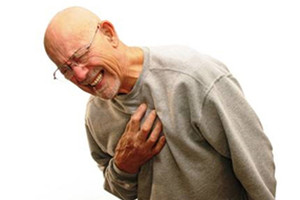 «Здоровье не ценят, пока не приходит болезнь.»Томас Фуллер.Главный способ поддерживать сердце здоровым — это профилактика. А «техосмотр» нашего пламенного мотора нужно проводить с 35 лет.Говоря о предотвращении сердечно-сосудистых заболеваний, мы прежде всего имеем в виду здоровый образ жизни. Люди, которые следуют всего лишь пяти простым правилам, существенно реже умирают от сердечных приступов, чем те, кто их игнорирует.5 заповедей здорового образа жизни.Рациональное питание;Регулярные физические нагрузки;Личная гигиена;Закаливание;Отказ от вредных привычек.1.Рациональное питание -Пищевой рацион должен быть сбалансированных по количеству белков, жиров и углеводов, а, следовательно, продукты, употребляемые в пищу, должны быть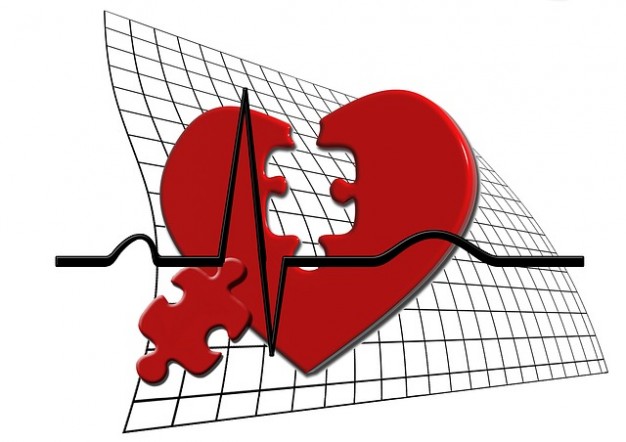  разнообразными.  Не следует забывать,что  животные жиры в большом количестве опасны для организма тем, что могут привести к значительной прибавке массы тела и к отложению их на стенках сосуда в виде холестериновых бляшек, вызывая атеросклероз сосудов и посредством этого, заболевания сердечно-сосудистой системы, головного мозга, почек; пересоленная пища также опасна для организма тем, что соль задерживает в организме жидкость, что особенно вредно для лиц с заболеваниями сердца и сосудов.   Рекомендуется употреблять меньше жареной и пассерованной пищи,  учитывать калорийность пищевых продуктов, Не следует есть огромными порциями. Нужно есть немного и желательно 5-6 раз в день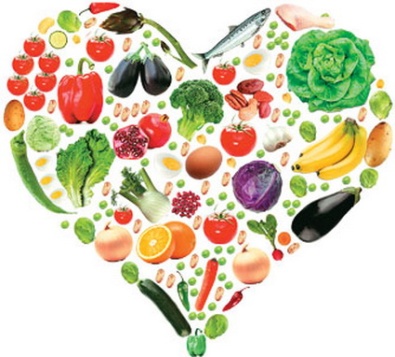 2. Физические нагрузки - достаточно делать зарядку по утрам в течение 15 минут, и можно уже получить заряд бодрости на весь день. Для особо активных людей рекомендуются так называемые аэробные нагрузки – тренировки на определённой достаточно высокой частоте пульса. К ним относятся: бег, спортивная ходьба, плавание, танцы. Достаточно заниматься такими упражнениями 3 раза в неделю, чтобы держать своё тело в тонусе и тренировать сердечно-сосудистую систему.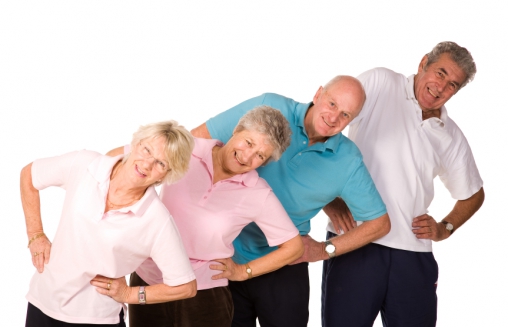 3. Личная гигиена, прежде всего, состоит в поддержании чистоты кожи. Ведь если этого не делать, то вследствие регулярного выделения железами кожи пота и жира в совокупности с внешними загрязнениями создаётся благоприятная среда для размножения болезнетворных микроорганизмов и развития заболеваний.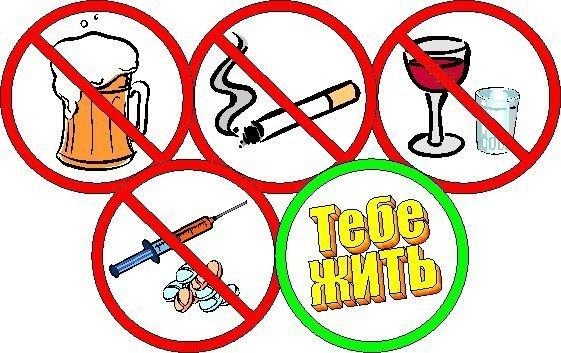 4. Закаливание - приспособление организма к неблагоприятным условиям окружающей среды . Чаще всего речь идёт, конечно, о холодной температуре. Самыми оптимальными способами закаливания являются растирания холод- ной водой, контрастный душ, солнечные ванны летом в сочетании со свежим воздухом, физическими упражнениями и купании в прохладной воде.Отказ от вредных привычек -  у некурящего человека и не употребляю-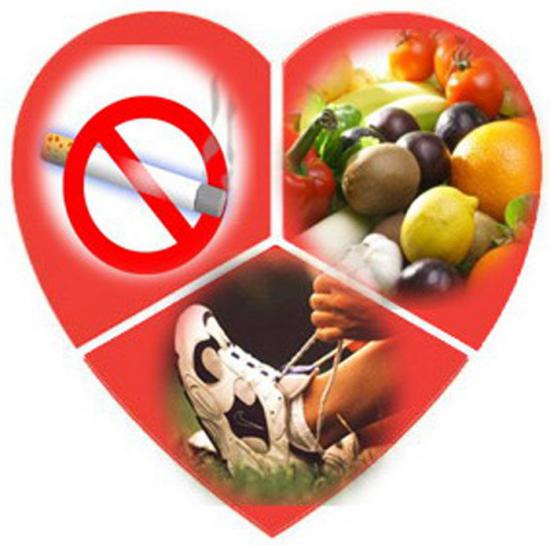 щего алкоголь, риск возникновения сердечной патологии снижается.Министерство здравоохранения Астраханской областиГБУЗ АО «Городская поликлиника №10»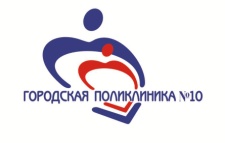 Здоровый образ жизни – залог здорового сердца!Астрахань 2017